Муниципальное казенное дошкольное образовательное учреждение «Детский сад общеразвивающего вида №12»Тема:  Изготовление дидактических игр на развитие сенсорных эталонов у детей раннего возраста.Составила: воспитатель 1кв. категории Евдокимова О.В.2021гТема: Изготовление дидактических игр на развитие сенсорных эталонов у детей раннего возраста.ХодСенсорное развитие  – это восприятия ребенка и формирование его представлений о внешних свойствах предметов: их форме, цвете, величине, положении в пространстве, запахе, вкусе, и так  далее. С восприятия предметов и явлений окружающего  мира и начинается познание.   Сенсорное развитие детей раннего возраста через дидактические игры- приоритетное направление в деятельности на дошкольных занятиях , так как оно не только показывает высокую результативность, но и нравится детям.Я хочу представить дидактические игры , которые мы используем с детьми для развития сенсорных эталонов.Дидактическая игра « Собери пирамидку»Пирамидку очень быстро Я умею собирать.Я и кольца сосчитаю Раз, два, три, четыре , пять.Предложить детям собрать пирамидку.Цель:  формировать умение группировать по цвету, формировать простейшие приемы установления тождества. Познакомить с новой геометрической фигурой «овал». Учить различать и называть цвета. Развитие моторики.Задачи: закреплять у детей умение устанавливать соотношение между несколькими предметами по величине. Способствовать развитию умения соотносить размер овалов по схеме.Ход игры: рассматриваем образец  пирамидки, берет по одному вкладышу (овалу, прикладывает на схему  нужную по размеру или цвету овал и выкладывает).Усложненный вариант: выкладывание пирамидки на столе, рядом с трафаретом или без него,  соблюдая размеры овалов.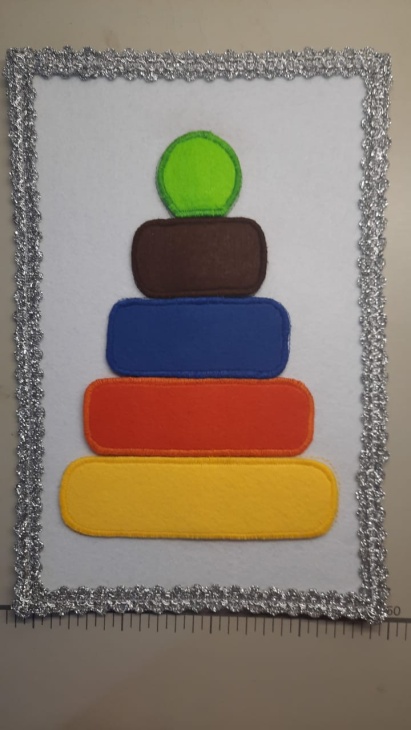 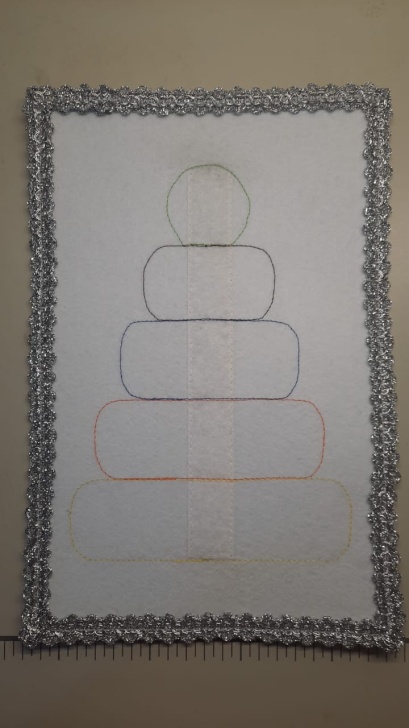 Дидактическая игра « Подбери капельки к тучкам »Цель: учить детей подбирать по цвету тучку, капельку. Закрепить основные цвета (синий, красный, желтый, зеленый).Развивать: развивать познавательный  интерес, закреплять сенсорные эталоны.Ход игры:  Кап, кап, кап, тук, тук, тукЧто за шум, что за стук?Тучки собираются –Дождик начинается.Каждая тучка потеряла свою подружку цветную капельку, давайте поможем найти их. Синяя тучка потеряла свою синюю капельку, а красная тучка потеряла свою красную капельку и т.д. 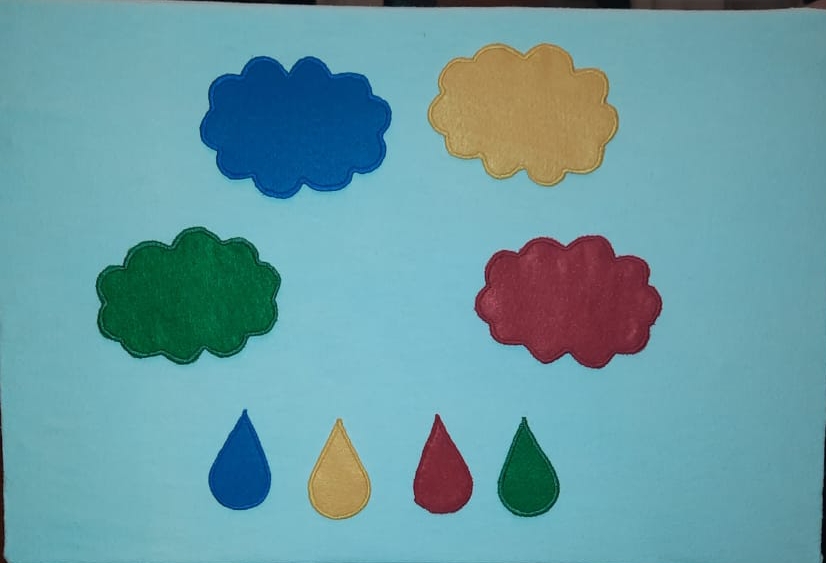 Сенсорные дорожки « Пальчиковые шаги »Цель:  развитие мелкой моторики рук детей младшего дошкольного возраста.Задачи:  развитие и совершенствование движений кисти и пальцев рук;Развитие речи;Воспитывать интерес к различным упражнениям и дидактическим играмПравила: по сенсорным дорожкам можно ходить пальчиками: обычным шагом, приставным шагом, широко расставленными пальчиками по двум параллельным дорожкам, ходить вперед и назад, медленно и в быстром темпе, левой и правой рукой. С целью повышения интереса детей в игру могут вводить сказочные персонажи. Для младшего возраста я выбрала зверят. Сенсорная дорожка « Мишка»Идет медведь, шумит в кустах,Спускается в овраг,На двух ногах, на двух ногах,Мы тоже можем так.Сенсорная дорожка  « Жучки »Два жучка пошли гулять , Свои ножки поразмять.Каждый по своей дорожке:Не устали бы их ножки !Сенсорная дорожка  « Зайка идет в гости к совуньи»Раз, два, три, четыре, пять, Вышел зайчик погулять.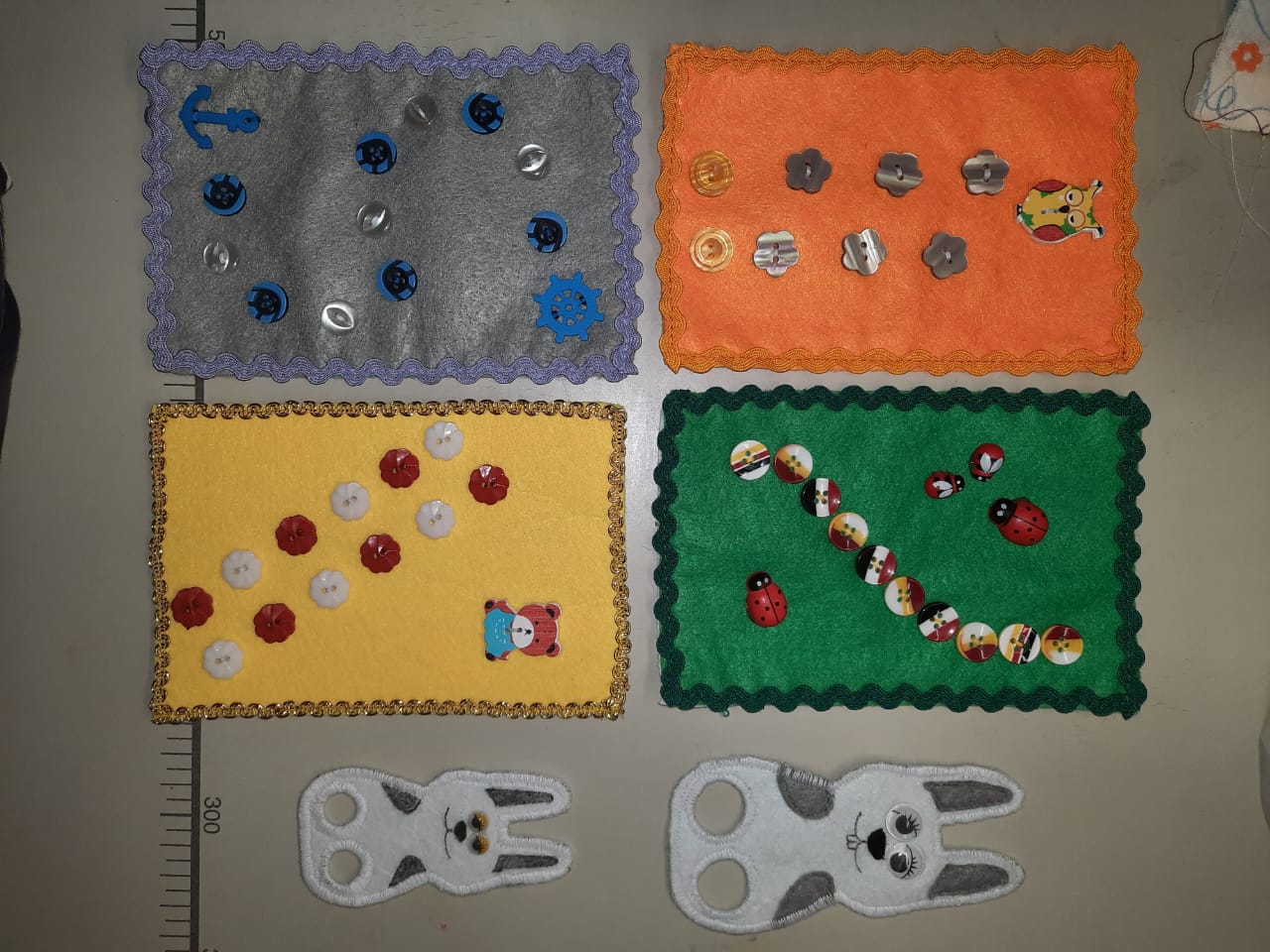 Мной представлено одни из нескольких дидактических игр, которые мы используем для развития сенсорных эталонов.